Please bold your chosen course(s) or tick if printing out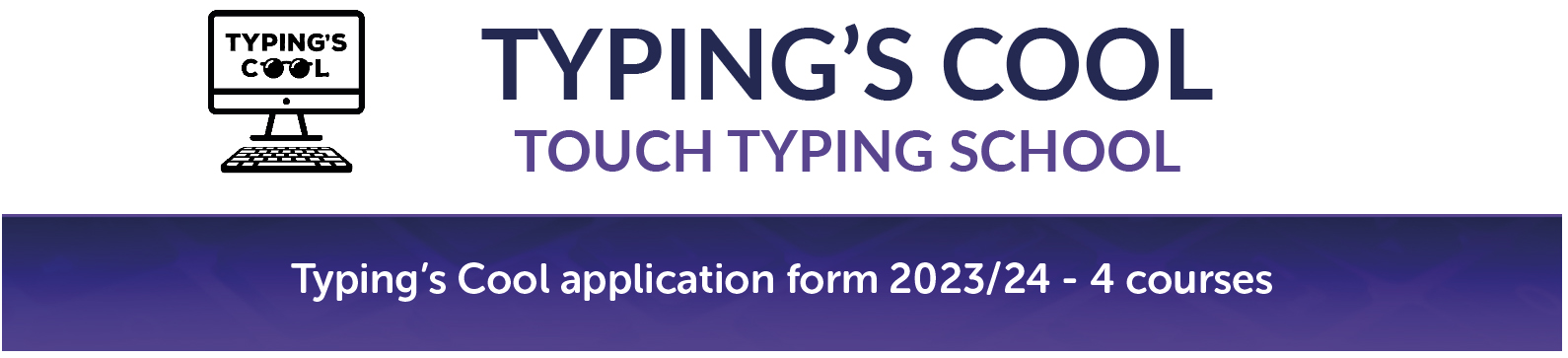 I would like to book my child(ren) onto the following course(s)Christmas holiday 2023/24Mon 18 – Thur 21 Dec	Dulwich College, SE21 7LD				Tues 2 - Fri 5 Jan 2024	St Joseph’s Primary School, Kingston KT1 2USpring half term 2024Mon 12 – Thur 15 Feb	Dulwich College, SE21 7LDMon 12 – Thur 15 Feb	St Joseph’s Primary School, Kingston KT1 2UEaster holiday 2024Tues 2 – Fri 5 April	Dulwich College, SE21 7LDTues 2 – Fri 5 April	St Joseph’s Primary School, Kingston KT1 2UPMon 8 – Thur 11 April	Dulwich College, SE21 7LDMon 8 – Thur 11 April	St Joseph’s Primary School, Kingston KT1 2USummer holiday 2024Mon 8 – Thur 11 July	Dulwich College, SE21 7LDMon 8 – Thur 11 July	Twickenham Prep School, TW12 2SAMon 15 – Thur 18 July	Dulwich College, SE21 7LDMon 15 – Thur 18 July	Twickenham Prep School, TW12 2SAMon 22 – Thur 25 July	Dulwich College, SE21 7LDMon 22 – Thur 25 July	St Joseph’s Primary School, Kingston KT1 2UP	 Mon 29 July – Thur 1 Aug 	Manor House School, Bookham, KT23 4EN
Mon 19 – Thur 22 Aug	Dulwich College, SE21 7LDTues 27 – Fri 30 Aug	St Joseph’s Primary School, Kingston KT1 2UPAutumn half term 2024Mon 28 – Thur 31 Oct	Dulwich College, SE21 7LDMon 28 – Thur 31 Oct	St Joseph’s Primary School, Kingston KT1 2UChristmas holiday 2024Mon 16 – Thur 19 Dec	Dulwich College, SE21 7LDHow did you hear about usPlease bold your choices or tick if printing outMy child’s schoolGoogle searchThrough another parentPlease bold your choices or circle if printing outI give permission for photos to be taken of my child for the Typing’s Cool website and Facebook	 Yes / No
(Please note that no child will be individually tagged and photos will be anonymous)Course to be attended     In person     Via ZoomChild’s name	Child’s year group	                   Child’s school					Home address			Postcode		Parent/ carer’s nameParent/ carer’s email	Parent/ carer’s mobile		Sibling/ friend’s name (for discount on both places)	My child is a returner      Yes / NoAre there any medical or special educational needs that the tutors should be aware of?  Yes / NoIf yes, please give details	CostOne place - £176.00	Returning student - £158.00	2+ places - £158.00 per place(10% Discount available for returners or booking for more than one student ie. Siblings or friends).Examples - One student first time £176. One student previously attended £158. One student plus sibling £316To bookEmail (sarah.holt@typingscool.co.uk) or post the application form and payment to Typing’s Cool Ltd.Nick and Sarah Holt, Typing’s Cool Ltd, School House, St Joseph’s Primary School, Fairfield, Kingston KT1 2UPPayment can also be made by bank transfer to Typing’s Cool Ltd:Sort code 09-01-27Account number 44600440
Reference Child’s first and last nameContact us07812 632238sarah.holt@typingscool.co.uk      www.typingscool.co.uk      facebook.com/typingscoolCompany registered number: 7097313	     OFSTED child care registered number: EY473171